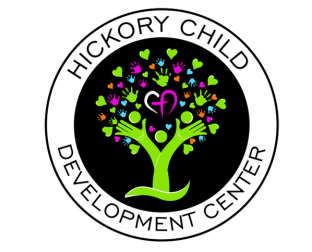 Dear Parents,We are asking each parent to fill out this form with the first and last names of people who are authorized to pick up their child. These papers will be added to the teacher’s attendance books as a quick reference for them. We want to ensure the safety of your child, by not allowing them to be released to anyone whose name is not listed below without the prior authorization. The following people listed below have authorization to pick my child ____________________________________________ up from HCDC.1)_____________________________________________________________2) _____________________________________________________________3) _____________________________________________________________4) _____________________________________________________________5) _____________________________________________________________6) _____________________________________________________________7) _____________________________________________________________Parent’s signature: _______________________________________________In case of emergency:Parent’s email contact: ____________________________________________Do you receive text messages?  (Please circle)  YES   NO   Cell number: ___________________________________________________